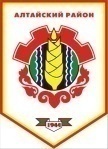 Российская ФедерацияРеспублика ХакасияСовет депутатов Аршановского сельсоветаАлтайского района Республики ХакасияРЕШЕНИЕ«13» августа  .                          с. Аршаново	                                           № 34В соответствии с пунктом 1 части 10 статьи 35 Федерального закона от 06.10.2003  № 131-ФЗ «Об общих принципах организации местного самоуправления в Российской Федерации» (с последующими изменениями), пунктом 1 части 1 статьи 29 Устава муниципального образования Аршановский сельсовет Алтайского района Республики Хакасия, Совет депутатов Аршановского сельсовета Алтайского района Республики ХакасияРЕШИЛ:1. Внести в Устав муниципального образования Аршановский сельсовет Алтайского района Республики Хакасия, принятый решением Совета депутатов муниципального образования Аршановский сельсовет от 22.12.2005 № 11 (в редакции от 30.06.2006 № 31, 28.02.2007 № 72, 30.04.2008 № 17, 29.03.2010 № 11, 30.08.2010 № 41, 10.12.2010 № 19, 21.04.2011 № 50, 05.08.2011 № 72, 09.12.2011 № 90, 04.05.2012 № 13, 22.06.2012 № 24, 12.12.2012 № 45, 07.05.2013 № 18, 11.11.2013 № 45, 07.05.2014 № 14) (далее - Устав), следующие изменения и дополнения:1) в статье 5 Устава после слов «настоящий Устав,» дополнить словами «решения, принятые на местных референдумах и сходах граждан, и»;2) пункт 21 части 1 статьи 9 Устава изложить в следующей редакции:«21) присвоение адресов объектам адресации, изменение, аннулирование адресов, присвоение наименований элементам улично-дорожной сети (за исключением автомобильных дорог федерального значения, автомобильных дорог регионального или межмуниципального значения, местного значения муниципального района), наименований элементам планировочной структуры в границах поселения, изменение, аннулирование таких наименований, размещение информации в государственном адресном реестре;»;3) пункт 34 части 1 статьи 9 Устава изложить в следующей редакции:«34) оказание поддержки гражданам и их объединениям, участвующим в охране общественного порядка, создание условий для деятельности народных дружин;»;4) абзац первый части 5 статьи 10 Устава дополнить словами «, за исключением нормативных правовых актов Совета депутатов поселения о налогах и сборах, которые вступают в силу в соответствии с Налоговым кодексом Российской Федерации.»;5) часть 8 статьи 33 Устава признать утратившей силу;6) пункт 3 статьи 41 Устава изложить в следующей редакции:«3) обеспечивает представление на утверждение Совета проекта бюджета поселения (проекта о внесении изменений в бюджет поселения) и отчета о его исполнении;»;7) в наименовании статьи 44 Устава слова «главы поселения.» заменить словами    «, издаваемые главой поселения»;8) часть 5 статьи 44 Устава признать утратившей силу;9) часть 1 статьи 47 Устава дополнить пунктами 28.1, 28.2 следующего содержания:«28.1) осуществляет закупки товаров, работ, услуг для обеспечения муниципальных нужд;28.2) присваивает наименования элементам улично-дорожной сети (за исключением автомобильных дорог федерального значения, автомобильных дорог регионального или межмуниципального значения, местного значения муниципального района), наименования элементам планировочной структуры в границах поселения, изменяет, аннулирует такие наименования; присваивает адреса объектам адресации, изменяет адреса объектов адресации, аннулирует их в соответствии с установленными Правительством Российской Федерации правилами присвоения, изменения, аннулирования адресов; размещает, изменяет, аннулирует содержащиеся в государственном адресном реестре сведения об адресах в соответствии с порядком ведения государственного адресного реестра;»;10) часть 3 статьи 62 Устава изложить в следующей редакции:«3. Администрация поселения вносит на рассмотрение Совета проект решения о бюджете поселения в сроки, установленные муниципальным правовым актом Совета, но не позднее 15 ноября текущего года.»;11) часть 2 статьи 64 Устава изложить в следующей редакции:«2. Годовой отчет об исполнении бюджета поселения представляется в Совет не позднее 1 мая текущего года.».2. Настоящее решение подлежит опубликованию (обнародованию) после его государственной регистрации и вступает в силу после его официального опубликования (обнародования).И.о.Главы Аршановского сельсовета                                               О.В. НарылковаАлтайского района Республики ХакасияО внесении изменений и дополнений в Устав муниципального образования Аршановский сельсовет Алтайского района Республики Хакасия 